باسمه تعالی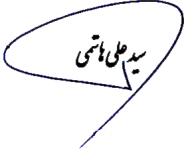 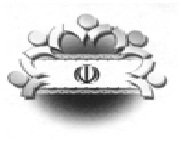 فرم شماره (1) صورتجلسه شورای اسلامی شهر طبس گلشن1- مشخصات جلسهباسمه تعالیفرم شماره (1) صورتجلسه شورای اسلامی شهر طبس گلشن1- مشخصات جلسهباسمه تعالیفرم شماره (1) صورتجلسه شورای اسلامی شهر طبس گلشن1- مشخصات جلسهتاریخ دعوتنامه 13/ 01/1401 بصورت تماس تلفنی و فضای مجازیتاریخ جلسه: روز   یک شنبه    مورخ  14/ 01/ 1401 ساعت  20:30  شماره جلسه:        88نوع جلسه:   عادی      فوق العاده علت و مقام دعوت کننده جلسه فوق العاده :رئیس شورا مکان جلسه:ساختمان شورای اسلامی شهر طبس2- اعضای شورای شهر حاضر در جلسه شورا(اجرای ماده 16 قانون شوراها)2- اعضای شورای شهر حاضر در جلسه شورا(اجرای ماده 16 قانون شوراها)2- اعضای شورای شهر حاضر در جلسه شورا(اجرای ماده 16 قانون شوراها)2- اعضای شورای شهر حاضر در جلسه شورا(اجرای ماده 16 قانون شوراها)2- اعضای شورای شهر حاضر در جلسه شورا(اجرای ماده 16 قانون شوراها)2- اعضای شورای شهر حاضر در جلسه شورا(اجرای ماده 16 قانون شوراها)2- اعضای شورای شهر حاضر در جلسه شورا(اجرای ماده 16 قانون شوراها)2- اعضای شورای شهر حاضر در جلسه شورا(اجرای ماده 16 قانون شوراها)2- اعضای شورای شهر حاضر در جلسه شورا(اجرای ماده 16 قانون شوراها)2- اعضای شورای شهر حاضر در جلسه شورا(اجرای ماده 16 قانون شوراها)ردیفنام و نام خانوادگیامضاءورودخروجردیفنام و نام خانوادگیامضاءورودخروج1محمدجواد راستینه20:3023:004غلامحسین طاهری20:3023:002رسول عراقی20:3023:005زهرا حسین پور20:3023:003سید مجتبی حقانی20:3023:003- اعضای غایب در جلسه3- اعضای غایب در جلسه3- اعضای غایب در جلسه3- اعضای غایب در جلسهردیفنام و نام خانوادگیسمتعلت غیبت1-4- مدعوین حاضر در جلسه4- مدعوین حاضر در جلسه4- مدعوین حاضر در جلسه4- مدعوین حاضر در جلسه4- مدعوین حاضر در جلسهردیفنام و نام خانوادگیدستگاه اجراییسمتملاحظات1234565- خلاصه مفید مطالب مطروحه توسط رئیس شورا ، نطق ها و مذاکراتتلاوت آیاتی از کلام ا... مجید و خیرمقدم  و ... 6- دستور جلسات6- دستور جلسات6- دستور جلسات6- دستور جلسات6- دستور جلساتشماره / ردیفدستور جلسهنظر کمیسیون ذیربطشماره جلسهتاریخ جلسه1- --7- خلاصه مفید مذاکراتگزارش و بازخورد سفرهای مسافرین نوروزی به شهر طبس بررسی نامه های مردمی ارسالی به شورای اسلامی شهر بررسی نامه های شهرداری 8-1-  متن مصوبه شورا                                                    بند  18-1-  متن مصوبه شورا                                                    بند  18-1-  متن مصوبه شورا                                                    بند  18-1-  متن مصوبه شورا                                                    بند  18-1-  متن مصوبه شورا                                                    بند  18-1-  متن مصوبه شورا                                                    بند  1طرح شورا - با توجه به اهمیت مبحث توسعه گردشگری در اقتصاد شهری و به جهت توسعه گردشگری شهرستان؛ طرحی با محوریت شهرداری و شورای اسلامی شهر و با هماهنگی مجموعه های اقامتی تفریحی گردشگری بمنظور اخذ تسهیلات تدوین و با سازمان شهرداریها و دهیاریهای کشور مکاتبه شود که بتوان از امکانات مجموعه های اقامتی با تخفیفات ویژه استفاده گردد.  طرح شورا - با توجه به اهمیت مبحث توسعه گردشگری در اقتصاد شهری و به جهت توسعه گردشگری شهرستان؛ طرحی با محوریت شهرداری و شورای اسلامی شهر و با هماهنگی مجموعه های اقامتی تفریحی گردشگری بمنظور اخذ تسهیلات تدوین و با سازمان شهرداریها و دهیاریهای کشور مکاتبه شود که بتوان از امکانات مجموعه های اقامتی با تخفیفات ویژه استفاده گردد.  طرح شورا - با توجه به اهمیت مبحث توسعه گردشگری در اقتصاد شهری و به جهت توسعه گردشگری شهرستان؛ طرحی با محوریت شهرداری و شورای اسلامی شهر و با هماهنگی مجموعه های اقامتی تفریحی گردشگری بمنظور اخذ تسهیلات تدوین و با سازمان شهرداریها و دهیاریهای کشور مکاتبه شود که بتوان از امکانات مجموعه های اقامتی با تخفیفات ویژه استفاده گردد.  طرح شورا - با توجه به اهمیت مبحث توسعه گردشگری در اقتصاد شهری و به جهت توسعه گردشگری شهرستان؛ طرحی با محوریت شهرداری و شورای اسلامی شهر و با هماهنگی مجموعه های اقامتی تفریحی گردشگری بمنظور اخذ تسهیلات تدوین و با سازمان شهرداریها و دهیاریهای کشور مکاتبه شود که بتوان از امکانات مجموعه های اقامتی با تخفیفات ویژه استفاده گردد.  طرح شورا - با توجه به اهمیت مبحث توسعه گردشگری در اقتصاد شهری و به جهت توسعه گردشگری شهرستان؛ طرحی با محوریت شهرداری و شورای اسلامی شهر و با هماهنگی مجموعه های اقامتی تفریحی گردشگری بمنظور اخذ تسهیلات تدوین و با سازمان شهرداریها و دهیاریهای کشور مکاتبه شود که بتوان از امکانات مجموعه های اقامتی با تخفیفات ویژه استفاده گردد.  طرح شورا - با توجه به اهمیت مبحث توسعه گردشگری در اقتصاد شهری و به جهت توسعه گردشگری شهرستان؛ طرحی با محوریت شهرداری و شورای اسلامی شهر و با هماهنگی مجموعه های اقامتی تفریحی گردشگری بمنظور اخذ تسهیلات تدوین و با سازمان شهرداریها و دهیاریهای کشور مکاتبه شود که بتوان از امکانات مجموعه های اقامتی با تخفیفات ویژه استفاده گردد.  آراء اعضای شورای اسلامیآراء اعضای شورای اسلامیموافقمخالفدلایل مخالفتامضاء1محمد جواد راستینه 2رسول عراقی3سید مجتبی حقانی4غلامحسین طاهری5زهرا حسین پورجمعتصمیم شوراتصمیم شوراتصمیم شوراتصمیم شوراتصویب شد             تصویب نشدتصویب شد             تصویب نشد8-2-  متن مصوبه شورا                                                    بند  28-2-  متن مصوبه شورا                                                    بند  28-2-  متن مصوبه شورا                                                    بند  28-2-  متن مصوبه شورا                                                    بند  28-2-  متن مصوبه شورا                                                    بند  28-2-  متن مصوبه شورا                                                    بند  2نامه شماره 861/6 مورخ 09/01/1401 جمعی از اهالی شهر طبس مبنی بر دغدغه و نگرانی بستگان درجه یک اهل قبور (دفن اموات در قبور طبقاتی) در قطعه دوم باغ رضوان و با توجه به حساسیت خانواده ها برای اینکه در طبقه قبور محارم میت دیگری دفن گردند. شهرداری محترم یکی از قبرها که در آن متوفی دارند قبر دیگر همان طبقه را به صاحبان درجه یک آن متوفی بصورت امانت واگذار و هزینه محل قبر در زمان دفن را از بستگان درجه یک اخذ گردد. (پیش فروش صورت نگیرد) (فقط واگذاری بصورت امانی و ضمانتی) همچنین فروش به غیر صورت نگیرد.     نامه شماره 861/6 مورخ 09/01/1401 جمعی از اهالی شهر طبس مبنی بر دغدغه و نگرانی بستگان درجه یک اهل قبور (دفن اموات در قبور طبقاتی) در قطعه دوم باغ رضوان و با توجه به حساسیت خانواده ها برای اینکه در طبقه قبور محارم میت دیگری دفن گردند. شهرداری محترم یکی از قبرها که در آن متوفی دارند قبر دیگر همان طبقه را به صاحبان درجه یک آن متوفی بصورت امانت واگذار و هزینه محل قبر در زمان دفن را از بستگان درجه یک اخذ گردد. (پیش فروش صورت نگیرد) (فقط واگذاری بصورت امانی و ضمانتی) همچنین فروش به غیر صورت نگیرد.     نامه شماره 861/6 مورخ 09/01/1401 جمعی از اهالی شهر طبس مبنی بر دغدغه و نگرانی بستگان درجه یک اهل قبور (دفن اموات در قبور طبقاتی) در قطعه دوم باغ رضوان و با توجه به حساسیت خانواده ها برای اینکه در طبقه قبور محارم میت دیگری دفن گردند. شهرداری محترم یکی از قبرها که در آن متوفی دارند قبر دیگر همان طبقه را به صاحبان درجه یک آن متوفی بصورت امانت واگذار و هزینه محل قبر در زمان دفن را از بستگان درجه یک اخذ گردد. (پیش فروش صورت نگیرد) (فقط واگذاری بصورت امانی و ضمانتی) همچنین فروش به غیر صورت نگیرد.     نامه شماره 861/6 مورخ 09/01/1401 جمعی از اهالی شهر طبس مبنی بر دغدغه و نگرانی بستگان درجه یک اهل قبور (دفن اموات در قبور طبقاتی) در قطعه دوم باغ رضوان و با توجه به حساسیت خانواده ها برای اینکه در طبقه قبور محارم میت دیگری دفن گردند. شهرداری محترم یکی از قبرها که در آن متوفی دارند قبر دیگر همان طبقه را به صاحبان درجه یک آن متوفی بصورت امانت واگذار و هزینه محل قبر در زمان دفن را از بستگان درجه یک اخذ گردد. (پیش فروش صورت نگیرد) (فقط واگذاری بصورت امانی و ضمانتی) همچنین فروش به غیر صورت نگیرد.     نامه شماره 861/6 مورخ 09/01/1401 جمعی از اهالی شهر طبس مبنی بر دغدغه و نگرانی بستگان درجه یک اهل قبور (دفن اموات در قبور طبقاتی) در قطعه دوم باغ رضوان و با توجه به حساسیت خانواده ها برای اینکه در طبقه قبور محارم میت دیگری دفن گردند. شهرداری محترم یکی از قبرها که در آن متوفی دارند قبر دیگر همان طبقه را به صاحبان درجه یک آن متوفی بصورت امانت واگذار و هزینه محل قبر در زمان دفن را از بستگان درجه یک اخذ گردد. (پیش فروش صورت نگیرد) (فقط واگذاری بصورت امانی و ضمانتی) همچنین فروش به غیر صورت نگیرد.     نامه شماره 861/6 مورخ 09/01/1401 جمعی از اهالی شهر طبس مبنی بر دغدغه و نگرانی بستگان درجه یک اهل قبور (دفن اموات در قبور طبقاتی) در قطعه دوم باغ رضوان و با توجه به حساسیت خانواده ها برای اینکه در طبقه قبور محارم میت دیگری دفن گردند. شهرداری محترم یکی از قبرها که در آن متوفی دارند قبر دیگر همان طبقه را به صاحبان درجه یک آن متوفی بصورت امانت واگذار و هزینه محل قبر در زمان دفن را از بستگان درجه یک اخذ گردد. (پیش فروش صورت نگیرد) (فقط واگذاری بصورت امانی و ضمانتی) همچنین فروش به غیر صورت نگیرد.     آراء اعضای شورای اسلامیآراء اعضای شورای اسلامیموافقمخالفدلایل مخالفتامضاء1محمد جواد راستینه 2رسول عراقی3سید مجتبی حقانی4غلامحسین طاهری5زهرا حسین پورجمعتصمیم شوراتصمیم شوراتصمیم شوراتصمیم شوراتصویب شد             تصویب نشدتصویب شد             تصویب نشد8-3-  متن مصوبه شورا                                                    بند  38-3-  متن مصوبه شورا                                                    بند  38-3-  متن مصوبه شورا                                                    بند  38-3-  متن مصوبه شورا                                                    بند  38-3-  متن مصوبه شورا                                                    بند  38-3-  متن مصوبه شورا                                                    بند  3نامه شماره 878/6  مورخ 10/1/1401  متولیان موکب سیدالشهدا در خصوص راه اندازی تیم فوتسال موکب و درخواست مساعدت قرائت و مقرر گردید نامبردگان تقاضای خود را به شهرداری ارسال تا بمنظور حمایت از ورزش و نشاط اجتماعی با اولویت گسترش ورزش در مناطق محروم از محل ماده 16 و 17 مبلغ ده میلیون ریال مساعدت گردد.نامه شماره 878/6  مورخ 10/1/1401  متولیان موکب سیدالشهدا در خصوص راه اندازی تیم فوتسال موکب و درخواست مساعدت قرائت و مقرر گردید نامبردگان تقاضای خود را به شهرداری ارسال تا بمنظور حمایت از ورزش و نشاط اجتماعی با اولویت گسترش ورزش در مناطق محروم از محل ماده 16 و 17 مبلغ ده میلیون ریال مساعدت گردد.نامه شماره 878/6  مورخ 10/1/1401  متولیان موکب سیدالشهدا در خصوص راه اندازی تیم فوتسال موکب و درخواست مساعدت قرائت و مقرر گردید نامبردگان تقاضای خود را به شهرداری ارسال تا بمنظور حمایت از ورزش و نشاط اجتماعی با اولویت گسترش ورزش در مناطق محروم از محل ماده 16 و 17 مبلغ ده میلیون ریال مساعدت گردد.نامه شماره 878/6  مورخ 10/1/1401  متولیان موکب سیدالشهدا در خصوص راه اندازی تیم فوتسال موکب و درخواست مساعدت قرائت و مقرر گردید نامبردگان تقاضای خود را به شهرداری ارسال تا بمنظور حمایت از ورزش و نشاط اجتماعی با اولویت گسترش ورزش در مناطق محروم از محل ماده 16 و 17 مبلغ ده میلیون ریال مساعدت گردد.نامه شماره 878/6  مورخ 10/1/1401  متولیان موکب سیدالشهدا در خصوص راه اندازی تیم فوتسال موکب و درخواست مساعدت قرائت و مقرر گردید نامبردگان تقاضای خود را به شهرداری ارسال تا بمنظور حمایت از ورزش و نشاط اجتماعی با اولویت گسترش ورزش در مناطق محروم از محل ماده 16 و 17 مبلغ ده میلیون ریال مساعدت گردد.نامه شماره 878/6  مورخ 10/1/1401  متولیان موکب سیدالشهدا در خصوص راه اندازی تیم فوتسال موکب و درخواست مساعدت قرائت و مقرر گردید نامبردگان تقاضای خود را به شهرداری ارسال تا بمنظور حمایت از ورزش و نشاط اجتماعی با اولویت گسترش ورزش در مناطق محروم از محل ماده 16 و 17 مبلغ ده میلیون ریال مساعدت گردد.آراء اعضای شورای اسلامیآراء اعضای شورای اسلامیموافقمخالفدلایل مخالفتامضاء1محمد جواد راستینه 2رسول عراقی3سید مجتبی حقانی4غلامحسین طاهری5زهرا حسین پورجمعتصمیم شوراتصمیم شوراتصمیم شوراتصمیم شوراتصویب شد             تصویب نشدتصویب شد             تصویب نشد